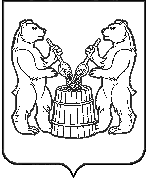 АДМИНИСТРАЦИЯ УСТЬЯНСКОГО МУНИЦИПАЛЬНОГО РАЙОНААРХАНГЕЛЬСКОЙ  ОБЛАСТИПОСТАНОВЛЕНИЕот 08 июня 2020 года  № 751р.п. Октябрьский О внесении изменений в административный регламент предоставления муниципальной услуги по выдаче градостроительных планов земельных участков на территориях сельских поселений, входящих в состав муниципального образования «Устьянский муниципальный район» Архангельской областиВ соответствии со статьей 13 Федерального закона от 27 июля 2010 года № 210-ФЗ «Об организации предоставления государственных и муниципальных услуг», статьей 57.3 Градостроительного кодекса Российской Федерации, подпунктом 4 пункта 2 статьи 7 областного закона от 2 июля 2012 года № 508-32-ОЗ «О государственных и муниципальных услугах в Архангельской области и дополнительных мерах по защите прав человека и гражданина при их предоставлении», Федеральным законом от 02.08.2019 № 283-ФЗ «О внесении изменений в Градостроительный кодекс Российской Федерации и отдельные законодательные акты Российской Федерации», Федеральным законом от 27.12.2019 № 472-ФЗ «О внесении изменений в Градостроительный кодекс Российской Федерации и отдельные законодательные акты Российской Федерации» администрация Устьянского муниципального района ПОСТАНОВЛЯЕТ: 1. Внести следующие изменения в административный регламент предоставления муниципальной услуги по выдаче градостроительных планов земельных участков на территориях сельских поселений, входящих в состав муниципального образования «Устьянский муниципальный район» Архангельской области:1.1. Пункт 5 дополнить абзацем следующего содержания: «От имени заявителей – юридических лиц и физических лиц, указанных в пункте 4 настоящего административного регламента, вправе выступать многофункциональный центр предоставления государственных и муниципальных услуг, при предоставлении копии полученного от заявителя запроса о предоставлении нескольких государственных и (или) муниципальных услуг (комплексного завпроса).».1.2. Пункт 14 изложить в следующей редакции:«14. Для получения муниципальной услуги заявитель самостоятельно представляет в управление строительства и инфраструктуры следующие документы:копия документа, удостоверяющего личность завителя или представителя заявителя, а также копии документов, подтверждающих полномочия лица, обратившегося с заявлением от имени заявителя;заявление о выдаче градостроительного плана земельного участка (далее также – запрос заявителя).».1.3. Пункт 5 дополнить абзацем следующего содержания:«Не допускается отказ в предоставлении муниципальной услуги, если такой отказ приводит к нарушению тербований, предусмотренных пунктом 4 части 1 статьи 7 Федерального закона ри 27 июля 2010 года № 210 ФЗ «Об организации предоставления государственных и муниципальных услуг».».2. Контроль за исполнением данного постановления возложить на начальника управления строительства и инфраструктуры, заместителя главы администрации муниципального образования «Устьянский муниципальный район» по строительству и муниципальному хозяйству.3. Настоящее постановление подлежит официальному опубликованию в муниципальном вестнике «Устьяны» и размещению на официальном сайте администрации муниципального образования «Устьянский муниципальный район» в сети «Интернет». 4. Настоящее постановление вступает в силу после его официального опубликования. Глава Устьянского муниципального района                              А.А. Хоробров